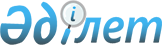 "Қазақстан Республикасының кейбір заңнамалық актілеріне бюджет заңнамасын жетілдіру мәселелері бойынша өзгерістер мен толықтырулар енгізу туралы" 2013 жылғы 3 желтоқсандағы Қазақстан Республикасының Заңын іске асыру жөніндегі шаралар туралыҚазақстан Республикасы Премьер-Министрінің 2013 жылғы 31 желтоқсандағы № 198-ө өкімі

      1. Қоса беріліп отырған «Қазақстан Республикасының кейбір заңнамалық актілеріне бюджет заңнамасын жетілдіру мәселелері бойынша өзгерістер мен толықтырулар енгізу туралы» 2013 жылғы 3 желтоқсандағы Қазақстан Республикасының Заңын іске асыру мақсатында қабылдануы қажет нормативтік құқықтық актілердің тізбесі (бұдан әрі – тізбе) бекітілсін.



      2. Қазақстан Республикасының мемлекеттік органдары:



      1) тізбеге сәйкес нормативтік құқықтық актілердің жобаларын әзірлесін және белгіленген тәртіппен Қазақстан Республикасының Үкіметіне енгізсін;



      2) тиісті ведомстволық нормативтік құқықтық актілерді қабылдасын және қабылданған шаралар туралы Қазақстан Республикасының Үкіметін хабардар етсін.      Премьер-Министр                       С. Ахметов

Қазақстан Республикасы  

Премьер-Министрінің   

2013 жылғы 31 желтоқсандағы

№ 198-ө өкімімен    

бекітілген       

«Қазақстан Республикасының кейбір заңнамалық актілеріне бюджет

заңнамасын жетілдіру мәселелері бойынша өзгерістер мен

толықтырулар енгізу туралы» 2013 жылғы 3 желтоқсандағы

Қазақстан Республикасының Заңын іске асыру мақсатында

қабылдануы қажет нормативтік құқықтық актілердің

тізбесіЕскертпе: аббревиатуралардың толық жазылуы:

ЭБЖМ       - Қазақстан Республикасы Экономика және бюджеттік

             жоспарлау министрлігі

Қаржымині  - Қазақстан Республикасы Қаржы министрлігі

ИЖТМ       – Қазақстан Республикасы Индустрия және жаңа технологиялар

             министрлігі

ЖАО        – жергілікті атқарушы органдар
					© 2012. Қазақстан Республикасы Әділет министрлігінің «Қазақстан Республикасының Заңнама және құқықтық ақпарат институты» ШЖҚ РМК
				Р/с №Нормативтік құқықтық актінің атауыАкт нысаныОрындауға жауапты мемлекеттік органОрындау мерзімдері123451Қазақстан Республикасы Президентінің «Қазақстан Республикасындағы мемлекеттік жоспарлау жүйесі туралы» 2009 жылғы 18 маусымдағы № 827 және «Қазақстан Республикасындағы мемлекеттік жоспарлау жүйесінің одан әрі жұмыс істеуінің кейбір мәселелері туралы» 2010 жылғы 4 наурыздағы № 931 Жарлықтарына өзгерістер мен толықтырулар енгізу туралыҚазақстан Республикасы Президентінің ЖарлығыЭБЖМ2014 жылғы ақпан2«Республикалық бюджет комиссиясы туралы ережені бекіту туралы» Қазақстан Республикасы Президентінің 2009 жылғы 1 сәуірдегі № 780 Жарлығына толықтыру енгізу туралы Қазақстан Республикасы Президентінің ЖарлығыЭБЖМ2014 жылғы ақпан3«Республикалық бюджет жобасын әзірлеу ережелерін бекіту туралы» Қазақстан Республикасы Президентінің 2009 жылғы 26 тамыздағы № 861 Жарлығына өзгерістер мен толықтырулар енгізу туралыҚазақстан Республикасы Президентінің ЖарлығыЭБЖМ2014 жылғы ақпан4Қазақстан Республикасы Үкіметінің кейбір шешімдеріне өзгерістер мен толықтырулар енгізу туралыҚазақстан Республикасы Үкіметінің қаулысыЭБЖМ2014 жылғы ақпан5«Бюджеттің атқарылуы және оған кассалық қызмет көрсету ережесін бекіту туралы» Қазақстан Республикасы Үкіметінің 2009 жылғы 26 ақпандағы № 220 қаулысына өзгерістер мен толықтырулар енгізу туралыҚазақстан Республикасы Үкіметінің қаулысыҚаржымині, ЭБЖМ2014 жылғы ақпан6«Жергілікті бюджеттер жобаларын әзірлеу ережесін бекіту туралы» Қазақстан Республикасы Үкіметінің 2009 жылғы 13 шілдедегі № 1061 қаулысына өзгерістер мен толықтырулар енгізу туралыҚазақстан Республикасы Үкіметінің қаулысыЭБЖМ2014 жылғы ақпан7Инвестициялық ұсыныстардың қажетті сараптамаларын әзірлеу және түзету, өткізу, бюджеттік инвестицияларды жоспарлау, іске асыру және іріктеу қағидаларын бекіту және Қазақстан Республикасы Үкіметінің кейбір шешімдері нің күші жойылды деп тану туралыҚазақстан Республикасы Үкіметінің қаулысыЭБЖМ2014 жылғы ақпан8Республикалық концессиялық жобаларды консультациялық сүйемелдеу үшін тартылатын заңды тұлғаларды айқындау туралыҚазақстан Республикасы Үкіметінің қаулысыЭБЖМ, ИЖТМ 2014 жылғы ақпан9Бюджеттік бағдарламалар әкімшілері шығыстарының лимиттерін, Қазақстан Республикасының жаңа бастамаларына арналған лимиттерді айқындау ережелерін бекіту туралыҚазақстан Республикасы Үкіметінің қаулысыЭБЖМ2014 жылғы наурыз10Қазақстан Республикасының Үкіметі мен жергілікті атқарушы органдардың мемлекеттік концессиялық міндеттемелерінің лимиттерін айқындау әдістемесін бекіту туралыҚазақстан Республикасы Үкіметінің қаулысыЭБЖМ, Қаржымині2014 жылғы ақпан11Жергілікті концессиялық жобаларды консультациялық сүйемелдеу үшін тартылатын заңды тұлғаларды айқындау туралыЖАО қаулысыОблыстардың, Астана және Алматы ққ. әкімдіктері2014 жылғы ақпан12«Қазақстан Республикасының Бiрыңғай бюджеттiк сыныптамасын жасау ережесін бекіту туралы» Қазақстан Республикасы Экономика және бюджеттік жоспарлау министрінің 2013 жылғы 13 наурыздағы № 72 бұйрығына өзгерістер енгізу туралыЭБЖМ бұйрығыЭБЖМ2014 жылғы ақпан13«Бюджеттiк өтiнiмдi жасау және ұсыну қағидаларын бекiту туралы» Қазақстан Республикасы Экономика және бюджеттік жоспарлау министрінің 2013 жылғы 13 наурыздағы № 73 бұйрығына өзгерістер мен толықтырулар енгізу туралыЭБЖМ бұйрығыЭБЖМ2014 жылғы ақпан14«Концессия объектісінің, концессиялық жобаның құнын және концессионер қызметін мемлекеттік қолдаудың жиынтық құнын айқындау әдістемесін бекіту туралы» Қазақстан Республикасының Экономика және бюджеттік жоспарлау министрінің 2009 жылғы 23 ақпандағы № 24 бұйрығына өзгерістер мен толықтырулар енгізу туралыЭБЖМ бұйрығыЭБЖМ2014 жылғы ақпан15«Концессиялық ұсыныстарды, конкурстық құжаттамаларды, концессионерді таңдау жөніндегі конкурсты өткізу кезінде конкурсқа қатысушылар ұсынған концессиялық өтінімдерді және концессия шарттарының жобаларын сараптауға қойылатын талаптарды бекіту туралы» Қазақстан Республикасының Экономикалық даму және сауда министрінің 2010 жылғы 28 маусымдағы № 95 бұйрығына өзгерістер мен толықтырулар енгізу туралыЭБЖМ бұйрығыЭБЖМ2014 жылғы ақпан16«Бюджеттік кредит берудің орындылығын айқындау тәртібі туралы ережелерді бекіту туралы» Қазақстан Республикасы Экономика және Бюджеттік жоспарлау министрінің 2009 жылғы 16 шілдедегі № 151 бұйрығына өзгерістер мен толықтырулар енгізу туралыЭБЖМ бұйрығыЭБЖМ2014 жылғы ақпан